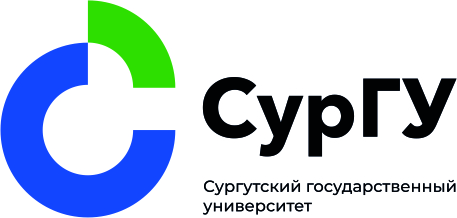 Обходной лист      Ф.И.О.  __________________________________________________________________________    Институт, колледж______________________________________________________________    Группа   ___________  основа обучения _________________________________________    форма обучения _______________________________________________________________Задолженности отсутствуют:Библиотека _______________________________________________________________________Профилирующая кафедра  ______________________________________________________Отдел по управлению имуществом_____________________________________________(главный корпус, каб. 227)Отдел доходов и МЦ_____________________________________________________________(главный корпус,  каб. 536 / после каб. 227)Общежитие ______________________________________________________________________(для проживающих в общежитии – отметка проставляется в общежитии, для остальных – главный корпус,  каб. 321)Оплата за общежитие____________________________________________________________(главный корпус, каб. 536)Центр карьеры*_________________________________________________________________(главный корпус, каб. 728)Учебная часть института  ______________________________________________________* - отметка для выпускников